Администрация города Таганрога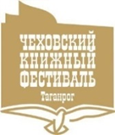 Управление культуры г. ТаганрогаРоссийская Государственная детская библиотекаРостовская областная детская библиотека имени В. М. Величкиной 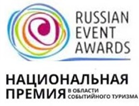 Донская государственная публичная библиотекаЦентральная городская детская библиотека имени М. Горького- информационный центр МБУК ЦБС г. Таганрога  
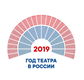 ПРОГРАММАIV Регионального гуманитарного форума«Книга как витамин роста»22 мая 2019 г.Тема: «Читаем, учимся, играем»( 2019 –Год театра в Российской Федерации)Таганрог2019МЕСТО ПРОВЕДЕНИЯ: ЦЕНТРАЛЬНАЯ ГОРОДСКАЯ ПУБЛИЧНАЯ БИБЛИОТЕКА ИМЕНИ А.П. ЧЕХОВА ЦЕНТРАЛЬНАЯ ГОРОДСКАЯ ДЕТСКАЯ БИБЛИОТЕКА ИМЕНИ М. ГОРЬКОГОРЕГЛАМЕНТ9.00-10.00 Регистрация участников форума10.00- 11.30 Пленарное заседание11.30 – 13.00 Работа секций13.00- 13.300 Обед13.30-14.00  Экскурсия по ЦГПБ имени А.П. Чехова (для желающих)14.00-15.00 «Неотложку вызывали?» Мастер-класс   М. Мокиенко, детского писателя, драматурга, режиссера, г. Санкт-Петербург 15.30 – 16.30 Торжественное награждение победителей городского творческого конкурса «Живая» книга.  «Дети неба» Творческая встреча с писателем И. Краевой, г. Москва15.30– 16.30 Чтение подростков: тенденции, проблемы и пути решения»  - Березина А. В., кандидат психологических наук, доцент, научный сотрудник отдела социологии, психологии и педагогики детского чтения 16.30 -16.45- Подведение итогов форума. Принятие резолюции. 9.00 -10.00 РЕГИСТРАЦИЯ УЧАСТНИКОВ Место проведения: ЦГПБ имени А.П.Чехова (ул. Греческая, 105)10.10 – 11.30.  ПЛЕНАРНОЕ ЗАСЕДАНИЕМесто проведения: конференц-зал ЦГПБ имени А.П.Чехова (ул. Греческая, 105)ВЕДУЩИЕ:Томаева Ирина Николаевна, директор  ГБУК РО «Ростовская  областная детская библиотека имени В. М. Величкиной, г. Ростов-на-Дону Кирсанова Е.И., зам. директора по работе с детьми МБУК ЦБС г. Таганрога,  председатель Совета культурно-просветительской Ассоциации «Библиотерапия»Приветствие участникам форума – Михеева Татьяна Алексеевна,  директор МБУК ЦБС г. Таганрога Приветствие участникам форума - Матлина Слава Григорьевна, кандидат педагогических наук, доцент, доцент Российской Государственной библиотеки (заочное участие) «Место и роль библиотек в мире современного детства. Перспективы есть!» - Томаева Ирина Николаевна, директор  ГБУК РО «Ростовская  областная детская  библиотека имени В. М. Величкиной», г. Ростов-на-Дону "Федеральный проект "Цифровая культура" как точка роста социокультурных инициатив"- Показанник Елена Владимировна, ДГТУ, руководитель центра «Цифровая культура», кандидат искусствоведения, профессор, г. Ростов-на-Дону "Библиотека как среда развития творчества" - Чернова Александра Сергеевна, ГБУК РО "Донская государственная публичная библиотека", заведующий отделом искусств, культуролог, г. Ростов-на-Дону«Современные книги для детей: взгляд психолога» - Кругликова Анна Юрьевна, кандидат психологических наук, преподаватель Центра  повышения квалификации Таганрогского института  имени А.П. Чехова (филиал) «РГЭУ (РИНХ)», г. Таганрог  Читаем и играем: мини-мюзикл по басне И. Крылова «Стрекоза и Муравей»  - в исполнении воспитанников МДОУ д/с №2  (рук. Лысенко М.А, заведующий)11.30 -13.00 РАБОТА СЕКЦИЙСЕКЦИЯ:  Творческая мастерская «Новые форматы чтения: из опыта работы» Место проведения: конференц-зал ЦГПБ имени А.П.Чехова (ул. Греческая, 105)Модератор:Зеленчук В. И. ГБУК РО «Ростовская  областная детская  библиотека имени В. М. Величкиной, г. Ростов-на-Дону  «Новые книги и новые форматы детской литературы» - Зеленчук Виктория Илларионовна, заведующий отделом обслуживания детей младшего возраста ГБУК РО «Ростовская  областная детская  библиотека имени В. М. Величкиной, г. Ростов-на-Дону «Увлечённые чтением: креативный формат общения с читателем» - Мантель Виктория Ивановна, заведующий сектором МБУК РГЦБС Центральная городская детская библиотека имени В.И. Ленина«Читаем круглый год: новые формы привлечения читателей в библиотеку» Толстова Татьяна Корнеевна, заведующий библиотекой имени А.П.Гайдара, г. Новочеркасск«Психологические аспекты восприятия современной детской книги» - Кругликова Анна Юрьевна, канд. психол. наук, преподаватель Центра повышения квалификации Таганрогского института имени А.П. Чехова (филиал) «РГЭУ (РИНХ)», г. Таганрог  «Библиографические пособия в новом формате» - Мараховская Алана Владимировна, библиотекарь МБО ЦГДБ имени М. Горького, г. Таганрог СЕКЦИЯ:  Круглый стол  «Читать или играть? – Читать и играть!» Место проведения: Отдел «Центр универсального обслуживания» ЦГПБ имени А.П.Чехова (ул. Петровская, 96), Модератор:Безрукова С. В., заместитель директора  ГБУК РО «Ростовская  областная детская  библиотека имени В. М. Величкиной, г. Ростов-на-Дону «Чтение, как форма интерактивного и творческого взаимодействия с детьми» - Безрукова Светлана Валерьевна, зам. директора Ростовской областной детской библиотеки имени В. М. Величкиной, г. Ростов-на-Дону«Книжка о тебе и обо мне» - Третьяченко Лариса Александровна, заведующий ДБИЦ - филиал №13 МБУК ЦБС г. ТаганрогаРазвитие творческих способностей детей дошкольного возраста через игровую и театрализованную деятельность  – Фесенко Галина Викторовна, педагог по развитию речи, МБДОУ д/с № 80,  г. Таганрог «Акция «Читаем книги Павловой»: игровой и познавательный аспект» - Парапонова Виктория Леонидовна, заведующий детским отделением МБУК Красносулинского района «Межпоселенческая центральная библиотека», г. Красный Сулин«Музейные и игровые формы в продвижении детского чтения» - Белогорцева Анна Георгиевна, заведующий Недвиговской библиотекой, МБУК Мясниковского района «МЦБ»13.00-13.30 ОБЕД13.30-14.00  ЭКСКУРСИЯ ПО ЦГПБ ИМЕНИ А.П.ЧЕХОВА (ул. Петровская,96 - ул. Греческая,10514.00-15.00 - «Неотложку» вызывали?» Мастер-класс Михаила  Мокиенко, детского писателя, драматурга, режиссера для педагогов, социальных работников, работников культуры и искусства, г. Санкт-Петербург – Место проведения: Центральная городская детская библиотека им. М. Горького  (ул. Фрузе,58-а) 15.30 -16.30 –Торжественное награждение победителей городского творческого конкурса «Живая» книга». «Дети неба» Творческая встреча с писателем Ириной Краевой, г. Москва.Место проведения: Центральная городская детская библиотека им. М. Горького  (ул. Фрузе,58-а) 15.30–16.45 Чтение подростков: тенденции, проблемы и пути решения»  Березина Александра Викторовна, кандидат психологических наук, доцент, научный сотрудник отдела социологии, психологии и педагогики детского чтения . 16.30 -16.45 Подведение итогов форума. Принятие резолюции.Место проведения:  конференц-зал  ЦГПБ имени А.П.Чехова ул. Греческая,105 Методико-библиографический отделЦентральной городской детской библиотеки           имени М. Горького – информационный центр                                     ул. Фрунзе, 58аТел.: (8-8634) 61-05-35E-mail: gmetod@taglib.ru